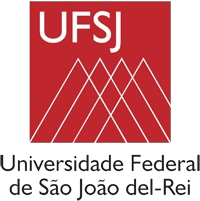 UNIVERSIDADE FEDERAL DE SÃO JOÃO DEL REI 		FICHA DE INSCRIÇÃO MONITORIA – PERÍODO EMERGENCIALAluno(a): xxxxxxxxxxxxxxxxxxxxxxxxxxxxxMatrícula: xxxxxxxxxxx cursando o 1º período do Ensino Remoto Emergencial do Curso de Letras – Língua Inglesa e suas Literaturas solicita sua inscrição, conforme Edital 002, xx de setembro de 2020, para monitoria remunerada (  ) ou monitoria voluntária (  ) no módulo xxxxxxxxxxxxxxxxxxxxxxxxxxxxxxxxxxxxxxxxxxxxxxx. Declara, outrossim, que está ciente das condições exigidas para a referida monitoria.São João del Rei, xx de setembro de 2020.________________________________________AssinaturaEndereço: xxxxxxxxxxxxxxxxxxxxxxxxxxxxxxxxxxxxxxBairro: xxxxxxxxxxxxxxxxxxxxxxxxxxxxxxxxxxxxxxxxCidade: xxxxxxxxxxxxxxxxxxxxxxxxxxxxxxxxxxxx	CEP: xxxxxxxxxxxxxxxxxxxxxxxxxxxxxxxData de Nascimento: xx/xx/xxxx			              CPF nº: xxxxxxxxxxxxxxxxxxxxxxxxxxxxRG xxxxxxxxxxxxxxxxxxConta Bancária nº:xxxxxxxxxxxx        Banco: xxxxxxxxxxxxxxxxxx        Agência: xxxxxxxxxxE-mail: xxxxxxxxxxxxxxxxxxxxxxxxx Telefone p/ contato: xxxxxxxxxxxxxxxxxxxxx